Worksheet			21st April 2011Please fill in the gaps with the appropriate possessive pronoun.Edgar moved ___________ head. “I need _______ head”, he thought.The man asked, “What’s wrong with _______ garage?”Edgar thought “That’s a nice car he has. I need _______ van.”Mr and Mrs Redgick were on _________ way to leave the earth.Mrs Redgick was happy. She said to ________ husband.Kay and Jay wanted to have a newspaper. Jay said, “Can you buy a newspaper for __________?”A ship is going to leave the planet. Write a conversation between Mr. and Mrs. Redgick about their plans.		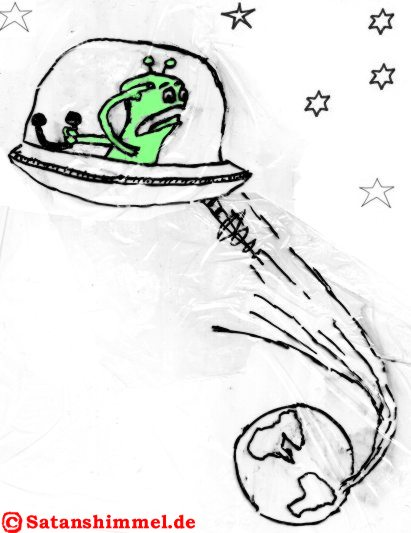 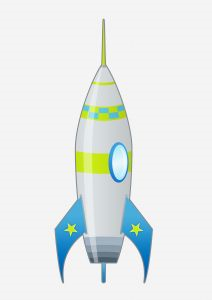 Put the words in the correct order.Rosenberg/out/often/went/cat/with/his.__________________________________________________________________A box/he/took/under one arm.__________________________________________________________________Smiled/and/and/Edgar/killed/Arquillian/Rosenberg.__________________________________________________________________Not/Edgar/up/did/give.__________________________________________________________________A/truck driver/word/a/without/killed/Edgar.__________________________________________________________________